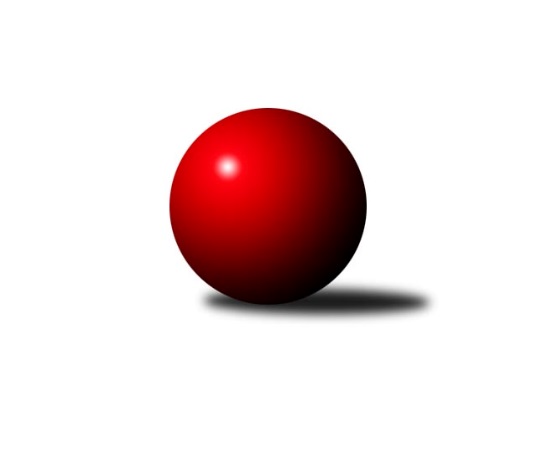 Č.3Ročník 2018/2019	23.9.2018Nejlepšího výkonu v tomto kole: 1228 dosáhlo družstvo: TJ Sokol HusoviceJihomoravský KPD sever 2018/2019Výsledky 3. kolaSouhrnný přehled výsledků:KK Slovan Rosice	- TJ Sokol Husovice	0:4	1077:1228	1.0:5.0	23.9.KK Mor.Slávia Brno	- KK Orel Ivančice	3:1	1134:1107	5.0:1.0	23.9.KK Orel Telnice	- KK Blansko 	2:2	809:1016	3.0:3.0	23.9.KK Vyškov	- KK Réna Ivančice 		dohrávka		16.12.Tabulka družstev:	1.	TJ Sokol Husovice	3	2	1	0	9.5 : 2.5 	12.5 : 5.5 	 1212	5	2.	KK Orel Telnice	3	2	1	0	9.0 : 3.0 	12.5 : 5.5 	 1131	5	3.	KK Orel Ivančice	3	2	0	1	9.0 : 3.0 	12.0 : 6.0 	 1145	4	4.	KK Mor.Slávia Brno	3	2	0	1	7.0 : 5.0 	11.5 : 6.5 	 1197	4	5.	KK Slovan Rosice	3	1	0	2	3.0 : 9.0 	4.0 : 14.0 	 993	2	6.	KK Vyškov	2	0	1	1	2.0 : 6.0 	3.0 : 9.0 	 924	1	7.	KK Blansko	3	0	1	2	4.0 : 8.0 	8.0 : 10.0 	 1028	1	8.	KK Réna Ivančice	2	0	0	2	0.5 : 7.5 	2.5 : 9.5 	 1092	0Podrobné výsledky kola:	 KK Slovan Rosice	1077	0:4	1228	TJ Sokol Husovice	Viktorie Vitamvásová	 	 201 	 191 		392 	 1:1 	 401 	 	186 	 215		Matěj Oplt	Kristýna Klištincová	 	 167 	 134 		301 	 0:2 	 382 	 	184 	 198		Ondřej Machálek	Karolína Fabíková	 	 177 	 207 		384 	 0:2 	 445 	 	207 	 238		Martin Sedlákrozhodčí: Vedoucí družstvaNejlepší výkon utkání: 445 - Martin Sedlák	 KK Mor.Slávia Brno	1134	3:1	1107	KK Orel Ivančice	Filip Žažo	 	 190 	 188 		378 	 2:0 	 353 	 	177 	 176		Tomáš Konečný	Petr Žažo	 	 203 	 187 		390 	 1:1 	 402 	 	200 	 202		Jan Svoboda	Josef Němeček	 	 176 	 190 		366 	 2:0 	 352 	 	175 	 177		Vojtěch Šmardarozhodčí: Nejlepší výkon utkání: 402 - Jan Svoboda	 KK Orel Telnice	809	2:2	1016	KK Blansko 	Mirek Mikáč	 	 210 	 201 		411 	 2:0 	 283 	 	127 	 156		Jan Kotouč	František Hrazdíra	 	 200 	 198 		398 	 1:1 	 397 	 	203 	 194		Michal Kubík	nikdo nenastoupil	 	 0 	 0 		0 	 0:2 	 336 	 	175 	 161		Vít Janáčekrozhodčí: Nejlepší výkon utkání: 411 - Mirek MikáčPořadí jednotlivců:	jméno hráče	družstvo	celkem	plné	dorážka	chyby	poměr kuž.	Maximum	1.	František Hrazdíra 	KK Orel Telnice	430.50	294.0	136.5	5.5	2/2	(448)	2.	Filip Žažo 	KK Mor.Slávia Brno	422.00	284.3	137.8	9.0	2/2	(446)	3.	Ondřej Machálek 	TJ Sokol Husovice	414.00	285.7	128.3	9.0	3/3	(446)	4.	Petr Žažo 	KK Mor.Slávia Brno	413.50	293.8	119.8	7.8	2/2	(431)	5.	Jan Svoboda 	KK Orel Ivančice	408.50	292.5	116.0	6.5	2/3	(415)	6.	Mirek Mikáč 	KK Orel Telnice	404.50	290.3	114.3	10.5	2/2	(417)	7.	Martin Sedlák 	TJ Sokol Husovice	399.67	288.0	111.7	11.7	3/3	(445)	8.	Matěj Oplt 	TJ Sokol Husovice	398.00	284.0	114.0	11.7	3/3	(416)	9.	Jan Šustr 	KK Orel Telnice	396.00	273.5	122.5	10.5	2/2	(400)	10.	Martin Maša 	KK Orel Ivančice	395.00	285.5	109.5	12.5	2/3	(398)	11.	Michal Kubík 	KK Blansko 	389.67	276.3	113.3	13.7	3/3	(400)	12.	Vojtěch Šmarda 	KK Orel Ivančice	373.67	266.7	107.0	11.7	3/3	(396)	13.	Viktorie Vitamvásová 	KK Slovan Rosice	368.50	271.0	97.5	15.0	2/2	(392)	14.	Darina Kubíčková 	KK Vyškov	363.50	261.5	102.0	12.5	2/2	(372)	15.	Josef Němeček 	KK Mor.Slávia Brno	361.25	266.8	94.5	13.5	2/2	(383)	16.	Martin Želev 	KK Réna Ivančice 	359.00	262.5	96.5	15.0	2/2	(377)	17.	Tomáš Konečný 	KK Orel Ivančice	354.00	266.5	87.5	18.5	2/3	(355)	18.	Vít Janáček 	KK Blansko 	344.67	253.0	91.7	17.7	3/3	(369)	19.	Karolína Fabíková 	KK Slovan Rosice	327.50	246.5	81.0	24.0	2/2	(384)	20.	Jan Kotouč 	KK Blansko 	282.50	223.5	59.0	28.0	2/3	(283)	21.	Sabina Šebelová 	KK Vyškov	262.50	207.0	55.5	26.5	2/2	(271)		Vendula Štrajtová 	KK Vyškov	423.00	280.0	143.0	5.0	1/2	(423)		Leona Fraňková 	KK Réna Ivančice 	416.00	285.0	131.0	5.0	1/2	(416)		Nikola Bukačová 	KK Réna Ivančice 	387.00	290.0	97.0	11.0	1/2	(387)		Adéla Fraňková 	KK Réna Ivančice 	354.00	253.0	101.0	23.0	1/2	(354)		Kristýna Klištincová 	KK Slovan Rosice	323.00	242.5	80.5	21.0	1/2	(345)		Jan Odehnal 	KK Blansko 	317.00	239.0	78.0	21.0	1/3	(317)		Patrik Kalakaj 	KK Slovan Rosice	316.00	230.0	86.0	24.0	1/2	(316)		Josef Kopecký 	KK Vyškov	173.00	148.0	25.0	48.0	1/2	(173)Sportovně technické informace:Starty náhradníků:registrační číslo	jméno a příjmení 	datum startu 	družstvo	číslo startu17251	Matěj Oplt	23.09.2018	TJ Sokol Husovice	3x25443	Kristýna Klištincová	23.09.2018	KK Slovan Rosice	3x24452	Filip Žažo	23.09.2018	KK Mor.Slávia Brno	3x24451	Petr Žažo	23.09.2018	KK Mor.Slávia Brno	3x24794	Ondřej Machálek	23.09.2018	TJ Sokol Husovice	3x24748	Mirek Mikáč	23.09.2018	KK Orel Telnice	3x22331	František Hrazdíra	23.09.2018	KK Orel Telnice	3x24578	Vít Janáček	23.09.2018	KK Blansko 	3x24575	Jan Kotouč	23.09.2018	KK Blansko 	2x24564	Viktorie Vitamvásová	23.09.2018	KK Slovan Rosice	2x24566	Karolína Fabíková	23.09.2018	KK Slovan Rosice	3x24508	Tomáš Konečný	23.09.2018	KK Orel Ivančice	2x24482	Josef Němeček	23.09.2018	KK Mor.Slávia Brno	3x24401	Jan Svoboda	23.09.2018	KK Orel Ivančice	2x24399	Vojtěch Šmarda	23.09.2018	KK Orel Ivančice	3x24363	Martin Sedlák	23.09.2018	TJ Sokol Husovice	3x
Hráči dopsaní na soupisku:registrační číslo	jméno a příjmení 	datum startu 	družstvo	Program dalšího kola:4. kolo30.9.2018	ne	10:00	KK Blansko  - KK Vyškov	30.9.2018	ne	10:00	KK Orel Ivančice - KK Orel Telnice	30.9.2018	ne	10:00	TJ Sokol Husovice - KK Mor.Slávia Brno	30.9.2018	ne	10:00	KK Réna Ivančice  - KK Slovan Rosice	Nejlepší šestka kola - absolutněNejlepší šestka kola - absolutněNejlepší šestka kola - absolutněNejlepší šestka kola - absolutněNejlepší šestka kola - dle průměru kuželenNejlepší šestka kola - dle průměru kuželenNejlepší šestka kola - dle průměru kuželenNejlepší šestka kola - dle průměru kuželenNejlepší šestka kola - dle průměru kuželenPočetJménoNázev týmuVýkonPočetJménoNázev týmuPrůměr (%)Výkon1xMartin SedlákHusovice4451xMartin SedlákHusovice118.224452xMirek MikáčTelnice4111xMirek MikáčTelnice109.344112xVendula ŠtrajtováVyškov A4042xVendula ŠtrajtováVyškov A109.24042xJan SvobodaIvančice4021xMartin ŽelevRéna Ivančice 108.124002xMatěj OpltHusovice4012xMatěj OpltHusovice106.534011xMartin ŽelevRéna Ivančice 4003xFrantišek HrazdíraTelnice105.88398